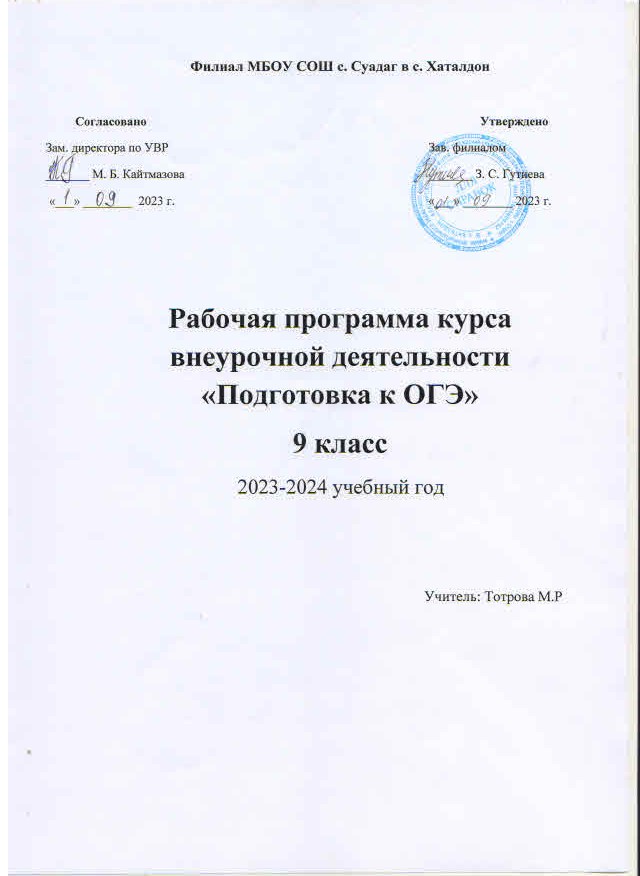 Цель: обеспечение подготовки обучающихся 9-го класса к прохождению итоговой аттестации.Задачи:  обобщение и систематизация знаний по русскому языку; формирование навыков, обеспечивающих успешное прохождение итоговой аттестации.В ходе занятий обучающиеся должны научиться:- работать с тестовыми заданиями (внимательно читать формулировку задания  и понимать её смысл (без возможности обратиться за консультацией к учителю);- четко следовать инструкциям, сопровождающим задание;- выполнять различные  типы тестовых заданий;- самостоятельно распределять время на выполнение заданий;- четко писать печатные буквы в соответствии с образцом, указанным в бланке;- хорошо ориентироваться в полях заполняемого на экзамене бланка;- правильно отмечать в бланке вариант ответа;- вносить исправления в бланк экзаменационной работы;- сосредоточенно работать в течение временного интервала, превышающего 45 минут.Примечание.При составлении плана подготовки к итоговой аттестации учитывались изменения в ОГЭ по русскому языку 2023 года.Календарно-тематический план подготовки учащихся 9 класса к ОГЭ по русскому языку№п/пТемаСрокиКол-во часов1Структура экзаменационной работы в формате ОГЭ. Число и вид заданий. Знакомство с демонстрационным вариантом 2022 г. Особенности заполнения бланков экзаменационной работыЗнакомство с критериями оценки выполнения заданий с развернутым ответом. Требования к полноте и правильности записи развернутого ответа1Работа над сжатым изложениемРабота над сжатым изложениемРабота над сжатым изложениемРабота над сжатым изложением2Сжатое изложение. Что такое микротема. Учимся находить микротемы исходного текста. Абзацное членение текста.13Сжатое изложение. Что такое сжатие (компрессия) текста. Приемы сжатия текста. Отработка приёма ИСКЛЮЧЕНИЕ.14Сжатое изложение. Приемы сжатия текста. Отработка приёма ОБОБЩЕНИЕ.15Сжатое изложение. Приемы сжатия текста. Отработка приема УПРОЩЕНИЕ.16Выбор приемов сжатия17Выполнение тренировочного варианта аудиоизложения.1Задание 2 Синтаксический анализ текстаЗадание 2 Синтаксический анализ текстаЗадание 2 Синтаксический анализ текстаЗадание 2 Синтаксический анализ текста8  Синтаксический анализ текста19Грамматическая основа предложения. ПодлежащееСказуемое110Второстепенные члены предложения111Односоставные предложения112Выполнение тренировочных вариантов задания 2 ОГЭ-20231Задание 3. Пунктауционный анализ текстаЗадание 3. Пунктауционный анализ текстаЗадание 3. Пунктауционный анализ текстаЗадание 3. Пунктауционный анализ текста13Знаки препинания при однородных членах114Знаки препинания при обособленных определенияхЗнаки препинания при обособленных обстоятельствах115Знаки препинания при обособленных дополнениях116Знаки препинания при вводных словах и вставных конструкцияхПредложения с обращениями Пунктуационный анализ117Знаки препинания в предложениях со словами и конструкциями, грамматически не связанными с членами предложения118Сочинительные союзы.  Подчинительные союзы119Знаки препинания в сложносочинённом и сложноподчинённом предложениях120Выполнение тренировочных вариантов задания 3 ОГЭ-20231Задание 4. Способы связи в словосочетанияхЗадание 4. Способы связи в словосочетанияхЗадание 4. Способы связи в словосочетанияхЗадание 4. Способы связи в словосочетаниях21Словосочетание. Виды связи слов в словосочетанииВыполнение тренировочных вариантов задания 4 ОГЭ-20231Задание 5. Орфографический анализЗадание 5. Орфографический анализЗадание 5. Орфографический анализЗадание 5. Орфографический анализ22Правописание приставок. Слитное, дефисное, раздельное написание1 23Правописание чередующих гласных в корне словаПравописание безударных гласных в корне слова124Правописание -Н- и -НН- в различных частях речи Правописание частицы НЕ с частями речи125Правописание личных окончаний глаголов и суффиксов причастий настоящего времени126Выполнение тренировочных вариантов задания 5 ОГЭ-20231Задание 6-8 Анализ текста и средств выразительности. Лексический анализЗадание 6-8 Анализ текста и средств выразительности. Лексический анализЗадание 6-8 Анализ текста и средств выразительности. Лексический анализЗадание 6-8 Анализ текста и средств выразительности. Лексический анализ27Выразительные средства лексики и фразеологии Лексический анализ слова128Выполнение тренировочных вариантов задания 6-8 ОГЭ-20231Работа над сочинением на лингвистическую тему 9.3.Работа над сочинением на лингвистическую тему 9.3.Работа над сочинением на лингвистическую тему 9.3.Работа над сочинением на лингвистическую тему 9.3.29-30Структура сочинения-рассуждения 9.3231-32 Тренировка по написанию сочинения 9.3233-34 Выполнение тренировочных тестовых заданий2